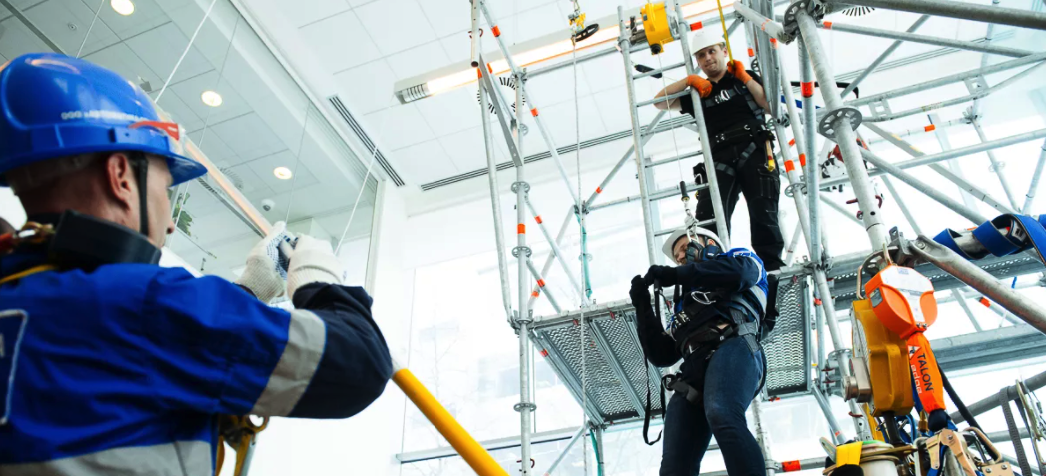 Уважаемые руководители!8 ноября 2023 года администрацией городского округа муниципального образования «город Саянск» совместно с АНОДПО Учебным центром «Профиль» проводится семинар по обучению работников, безопасным методам и приемам выполнения работ на высоте.Начало семинара с 9.00 в зале центральной городской библиотеки (микрорайон Центральный, дом 2). Отработка практической части на территории  ПСЧ (пожарно-спасательной части, м-н Южный, 125).По всем вопросам обращаться в отдел по труду и управлению охраной труда администрации городского округа муниципального образования «город Саянск»: каб.307, тел.5-68-25, E-mail: tatyana.t1981@mail.ruЗаявки на обучение направлять факсом в УЦ «Профиль» -(8-395-5) 541108; 591444 или по E-mail: profil@irmail.ru 